УТВЕРЖДЕНО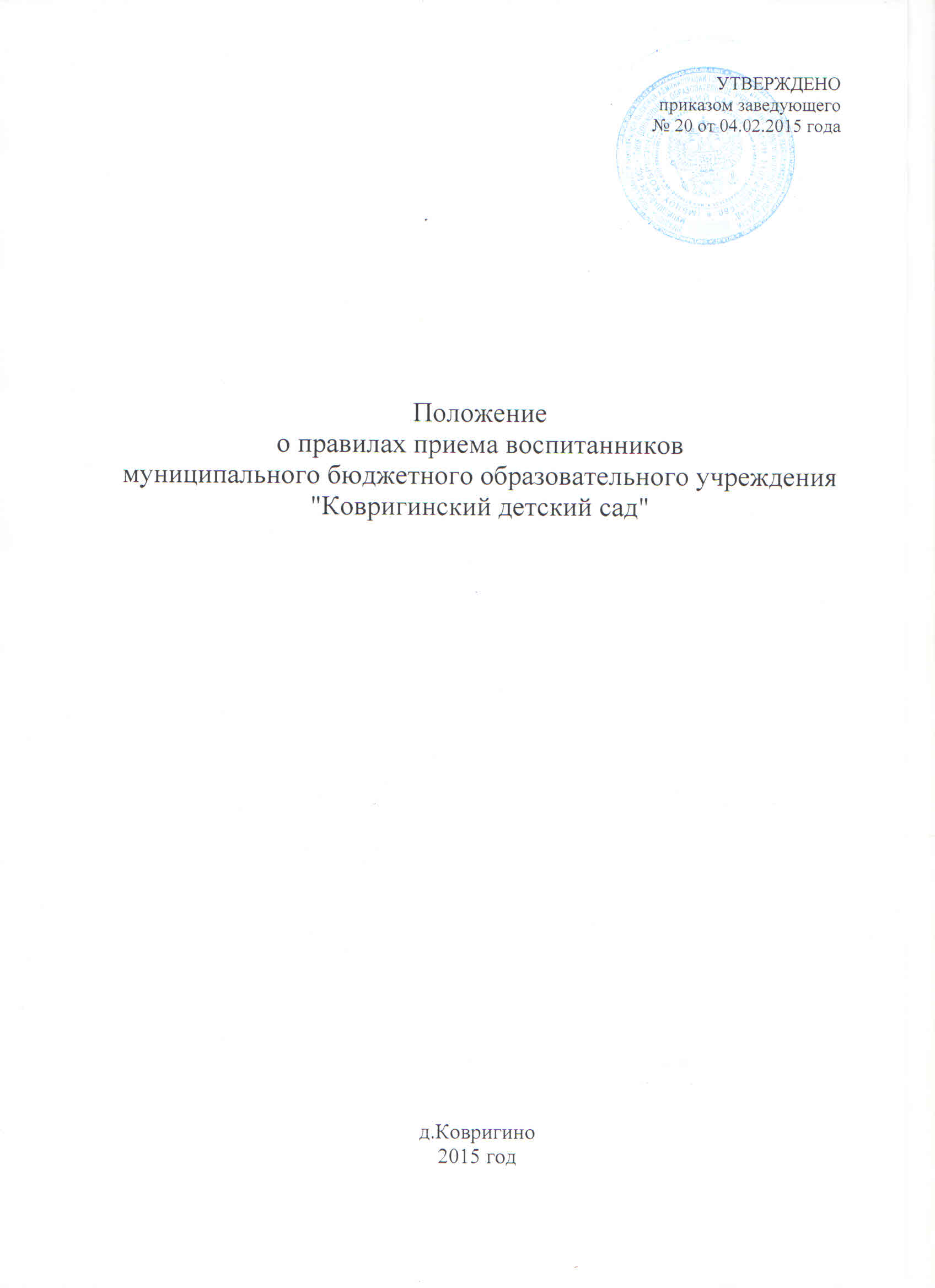 приказом заведующего № 20 от 04.02.2015 годаПоложениео правилах приема воспитанников муниципального бюджетного образовательного учреждения "Ковригинский детский сад"д.Ковригино2015 год1. Настоящие Правила регламентируют прием граждан Российской Федерации в муниципальное бюджетное дошкольное образовательное учреждение «Ковригинский детский сад» (далее – Учреждение) на обучение по образовательным программам дошкольного образования. 2. Помимо настоящих Правил прием граждан в Учреждение регламентируется Федеральным законом «Об образовании в Российской Федерации», приказом Министерства образования и науки Российской Федерации от 8 апреля 2014 года № 293 «Об утверждении Порядка приема на обучение по образовательным программам дошкольного образования», другими федеральными нормативными правовыми актами и нормативными правовыми актами Нижегородской области, муниципальными правовыми актами Городецкого муниципального района. 3. Прием иностранных граждан и лиц без гражданства в Учреждение за счет бюджетных ассигнований бюджета Нижегородской области и бюджета Городецкого муниципального района осуществляется также в соответствии с международными договорами Российской Федерации. 4. Учреждение осуществляет прием на обучение по образовательным программам дошкольного образования всех граждан, имеющих право на получение дошкольного образования и проживающих на территории, за которой закреплено Учреждение в соответствии с распорядительным актом администрации Городецкого муниципального района о закреплении образовательных организаций за конкретными территориями Городецкого муниципального района. 5. В случае отсутствия мест в Учреждении родители (законные представители) ребенка для решения вопроса о его устройстве в другую организацию, осуществляющую образовательную деятельность по образовательным программам дошкольного образования, обращаются непосредственно в управление образования и молодежной политики администрации Городецкого муниципального района. 6. Устав Учреждения, лицензия на осуществление образовательной деятельности, образовательные программы и другие документы, регламентирующие организацию и осуществление образовательной деятельности, права и обязанности обучающихся, иные документы и информация, в отношении которых Учреждение обязано обеспечить открытость и доступность, размещаются: на официальном сайте Учреждения в информационно- телекоммуникационной сети Интернет- http://kovrigino.dounn.ru- на информационном стенде МБДОУ.7. Прием заявлений ведется в приемной заведующего Учреждением заведующим. (Приложение 1)8. В Учреждение принимаются дети в возрасте от 2 месяцев при наличии соответствующих условий 9. Зачисление в Учреждение оформляется приказом заведующего Учреждением. 10. До издания приказа о приеме в Учреждение заключает договор об образовании по образовательным программам дошкольного образования (далее – договор) с родителями (законными представителями) ребенка (приложение 2). Договор составляется в двух экземплярах, один экземпляр договора выдается заявителю под роспись, второй остается в Учреждении и хранится в личном деле ребенка. Приняты с учетом мнения Родительского комитета Протокол от 30.01.2015г. № 1Приложение 1ЗАЯВЛЕНИЕПрошу принять моего ребенка  	(фамилия, имя, отчество ребенка)(дата и место рождения ребенка)в МБДОУ «Ковригинский детский сад» с «____»____________________20___года« 	» 	20 	года	 		( 	)                                                                                                                  (подпись)                 (расшифровка подписи)Ознакомлен с Уставом, лицензией на право ведения образовательной деятельности, основной образовательной программой дошкольного учреждения, правилами внутреннего распорядка воспитанников, и другими документами, регламентирующими организацию и осуществление образовательной деятельности, права и обязанности воспитанников.« 	» 	20 	года	 		( 	)                                                                                      (подпись)                      (расшифровка подписи)Регистрационный номер:  	от « 	» 	20 	Направление №  	от « 	» 	20 	г.Заведующему	муниципального бюджетного дошкольного образовательного учреждения «Ковригинский детский сад » Лебедевой Т.Нот		 (ФИО полностью законного представителя ребенка) Проживающего по адресу:_ 	Свидетельство о рождении(серия, номер, дата выдачи)Свидетельство о рождении(серия, номер, дата выдачи)Место фактического проживания ребенка(населенный пункт, улица, дом, квартира)Место фактического проживания ребенка(населенный пункт, улица, дом, квартира)Адрес регистрации ребенка(населенный пункт, улица, дом, квартира)Адрес регистрации ребенка(населенный пункт, улица, дом, квартира)Сведения о родителях (законных представителях) ребёнка:Сведения о родителях (законных представителях) ребёнка:Сведения о родителях (законных представителях) ребёнка:Ф.И.О. матери/ адрес регистрации/ телефонФИО 	Адрес регистрации 	 Телефон  		ФИО 	Адрес регистрации 	 Телефон  		Ф.И.О. отца/ адресрегистрации/ телефонФИО 	Адрес регистрации 	 Телефон  	 ФИО 	Адрес регистрации 	 Телефон  	 К заявлению прилагаю следующие документы(нужное обвести кружочком)Копию свидетельства о рождении ребёнка.Медицинское заключение учреждения здравоохранения о состоянии здоровья ребёнка.Копию паспорта родителя, заключающего договор с МБДОУНаправление в детский сад.Свидетельство о регистрации ребёнка по месту жительства или по месту пребывания на закреплённой территории или документ, содержащийсведения о регистрации ребёнка по месту жительства или по месту проживания.Копию свидетельства о рождении ребёнка.Медицинское заключение учреждения здравоохранения о состоянии здоровья ребёнка.Копию паспорта родителя, заключающего договор с МБДОУНаправление в детский сад.Свидетельство о регистрации ребёнка по месту жительства или по месту пребывания на закреплённой территории или документ, содержащийсведения о регистрации ребёнка по месту жительства или по месту проживания.